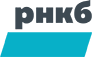 Льгота по Программе в 2021 году: скидка в размере 10% от стоимости автомобиля. Участники Программы:клиенты, имеющие 1-го и более несовершеннолетних детей, в т. ч. находящиеся под опекой или на попечительстве, включая приемных – «СЕМЕЙНЫЙ АВТО»;клиенты, не имевшие ранее в собственности автомобиль – «ПЕРВЫЙ АВТО»; работник медицинской организации;Трейд-ин (продажа своего автомобиля в счет уплаты части первоначального взноса).Условия получения скидки в размере 10% от стоимости автомобиля:стоимость автомобиля не превышает 1 500 000 руб.;дата изготовления автомобиля 2020 или 2021 год. При этом паспорт транспортного средства на автомобиль, произведенный в 2020 году, должен быть выдан не ранее 1 декабря 2020 г.;модель автомобиля соответствует перечню субсидируемых автомобилей (Приложение);наличие у клиента водительского удостоверения;клиент не заключал в предыдущем году кредитных договоров на цели приобретения автомобиля и обязуется не заключать в текущем году иных кредитных договоров на приобретение авто;срок кредита – в соответствии с паспортом соответствующего продукта.Рады будем видеть Вас по адресу:ОО №333 РНКБ Банк (ПАО)ст. Новопокровская, ул. Почтовая, 30Телефон для справок +79182852152, С уважением,администрация Операционного офиса №333 ст. НовопокровскойРНКБ Банк ПАО